80-309 GDAŃSK Aleja Grunwaldzka 472 D tel.: (058) 746 37 92 fax.: (058) 746 37 86   e-mail: biuro@pzplewiatan.plE K L A R A C J A   Działając ( z mocy własnej decyzji jako osoba fizyczna)* lub ( z upoważnienia organu osoby prawnej, uprawnionego do składania oświadczeń woli w jej imieniu)* - niniejszym deklaruję przystąpienie w charakterze członka do  Pomorskiego Związku Pracodawców LEWIATAN w Gdańskuoraz stosowanie się do postanowień statutu Związku.Nazwa firmy / adres:KRS/wpis do ewidencji …………………………………………………………………NIP…………………………………………………………………….REGON……………………………………………………Telefon  :e-mailforma prawna :Po zapoznaniu się ze statutem Pomorskiego Związku Pracodawców LEWIATAN zobowiązuję się do przekazywania składek członkowskich w wysokości …………... PLN rocznie /zgodnie z tabelą składkową uchwaloną przez Zebranie Ogólne Członków Związku w dniu 30.06.2011/ na konto Pomorskiego Związku Pracodawców LEWIATAN w PKO Bank Polska  nr 87 1440 1345 0000 0000 0208 0281 Jestem zainteresowany/-a udziałem w : / zaznacz X / klubowych spotkaniach środowiskowych, spotkaniach z przedstawicielami administracji państwowej, samorządu, nauki, biznesu, kultury, wspólnych przedsięwzięciach gospodarczych, szkoleniach o tematyce zarządzanie w biznesie, szkoleniach o tematyce dostosowanie środowisk pracodawców do funkcjonowania w U E 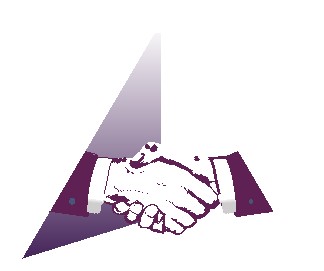 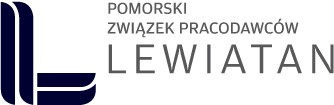 szkoleniach o tematyce / podaj propozycje / .....................................................................................Jestem zainteresowany/-a udziałem w pracach statutowych związku w dziedzinach :/zaznacz X / współpracy z organizacjami gospodarczymi regionu i kraju współpracy z samorządem i organizacjami pracy regionu, doradztwa prawnego, organizowania imprez i spotkań środowiskowych.Jestem szczególnie zainteresowany/-a promocją własnej firmy w środowisku : klubowym ),   regionalnym ),   krajowym ) *.................................... dnia .........................	........................................podpis i pieczęć deklarującego *) niepotrzebne Pełnomocnik / stanowisko :Pełnomocnik / stanowisko :Branża podstawowaPKD podstawowe  /                                                       liczba pracowników :